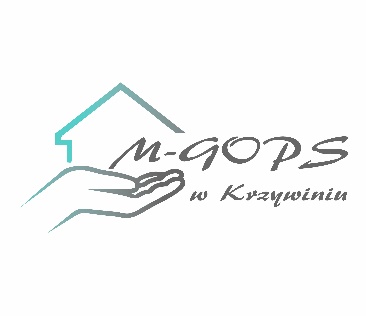 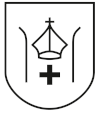 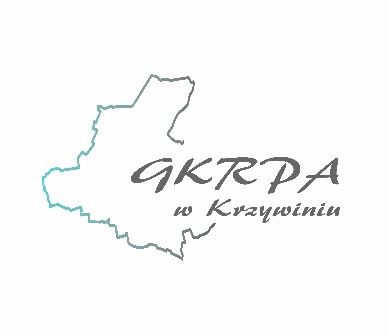 REGULAMIN III PROFILAKTYCZNEGO KONKURSU PLASTYCZNEGO NA PLAKAT,,E-PAPIEROS – NIEBEZPIECZNA ZABAWKA’’§ 1Postanowienia ogólne:1. Organizatorzy konkursu:- Miejsko – Gminny Ośrodek Pomocy Społecznej w Krzywiniu- Gminna Komisja Rozwiązywania Problemów Alkoholowych w Krzywiniu2. Patronat Honorowy: Burmistrz Miasta i Gminy Krzywiń.3. Konkurs polega na wykonaniu pracy plastycznej w formie plakatu na temat szkodliwości zdrowotnych e-papierosów.4. Konkurs jest jednym z elementów Miejsko - Gminnego Programu Profilaktyki i Rozwiązywania Problemów Alkoholowych na 2023 rok, który realizowany jest przez Burmistrza Miasta i Gminy Krzywiń.§ 2Cel konkursu:1. Poszerzenie wiedzy wśród uczniów na temat negatywnych skutków palenia e-papierosów na wszystkie sfery życia człowieka.2. Promowanie zasad zdrowego stylu życia bez nałogów.3. Kształtowanie wśród młodzieży asertywnych postaw i zachowań prozdrowotnych.§ 3Zasady uczestnictwa w konkursie1. Konkurs skierowany jest wyłącznie do uczniów klas VI i VII szkół podstawowych z terenu Gminy Krzywiń  2. Prace można wykonywać w formatach A4 lub A3, dowolną techniką (np. grafika, rysunek, malarstwo itd., itp.) 3. Każdy uczestnik może dostarczyć jedną pracę (1 szt.), wykonaną indywidualnie i samodzielnie (nie dopuszcza się prac zbiorowych).4. Do konkursu mogą być zgłaszane wyłącznie samodzielne prace wcześniej niepublikowane i niezgłoszone do innych konkursów, do których uczestnicy konkursu posiadają wyłączne i nieograniczone prawa. 5. Plakat zgłoszony do konkursu nie może obrażać i naruszać dobrego imienia innych osób oraz powszechnych norm społecznych.6. Każda praca musi być dokładnie opisana (tzn. imię i nazwisko autora, klasa i nazwa szkoły). 7. Do pracy należy dołączyć formularz zgłoszenia (załącznik 1) oraz oświadczenie rodzica/prawnego opiekuna dziecka zawierające zgodę na przetwarzanie danych osobowych (załącznik 2). Prace należy oddać w sekretariacie szkoły, do której uczęszcza uczestnik konkursu, w terminie do dnia 23 czerwca 2023 r.§ 4Kryteria oceny:1. Prace zostaną ocenione w jednej kategorii wiekowej, przez Komisję Konkursową powołaną przez Organizatora, 2. Prace zostaną ocenione uwzględniając następujące kryteria:- zgodność z tematem konkursu (szkodliwość e-papierosów)- oryginalność i innowacyjność pracy,- estetyka pracy. § 5Postanowienia końcowe:1. Rozstrzygnięcie Konkursu, nastąpi w czwartek, 21 września 2023 r., podczas - ,,III Krzywińskich Dni Profilaktyki i Zdrowego Stylu Życia’’, które odbędą się w siedzibie MOK Leszno, ul. Chrobrego 3A (transport na wydarzenie zapewnia MGOPS Krzywiń)!2. Laureaci konkursu otrzymają nagrody rzeczowe oraz dyplomy.3. Zgłoszenie pracy do Konkursu jest równoznaczne z zaakceptowaniem regulaminu, który jest jedynym dokumentem określającym zasady III Profilaktycznego Konkursu Plastycznego na plakat ,,E-papieros – niebezpieczna zabawka’’4. W sytuacjach nie objętych regulaminem rozstrzyga organizator.5. Decyzje podjęte przez komisję są ostateczne i nie przysługuje od nich odwołanie.6. Wszystkie prace biorące udział w Konkursie pozostaną własnością Organizatora Konkursu, który zastrzega sobie prawo do ich publikacji.Załączniki nr 1 do Regulaminu KonkursuFORMULARZ ZGŁOSZENIAZgłoszenie do III Profilaktycznego Konkursu Plastycznego na Plakat: „E-PAPIEROS – NIEBEZPIECZNA ZABAWAKA’’.Zgłaszam udział w konkursie:Dane autora pracy plastycznej:Imię: ……………………………………………..Nazwisko: ……………………………………….Szkoła: …………………………………………..Klasa: ……………………………………………                                                                        …………………………………………………..                                                                                               (data i czytelny podpis)Załącznik nr 2 do Regulaminu KonkursuOŚWIADCZENIEOświadczam, że:1/ jestem rodzicem / opiekunem prawnym……………………………………………………………..…...                 [imię i nazwisko uczestnika konkursu]2/ zapoznałem się z treścią regulaminu konkursu profilaktycznego „E-PAPIEROS – NIEBEZPIECZNA ZABAWAKA’’. organizowanego przez Miejsko – Gminny Ośrodek Pomocy Społecznej w Krzywiniu oraz Gminną Komisję Rozwiązywania Problemów Alkoholowych w Krzywiniu i wyrażam zgodę na jego/jej udział w w/w konkursie zgodnie z postanowieniami regulaminu3/ wyrażam zgodę na zbieranie i przetwarzanie danych osobowych uczestnika konkursu zgodnie z ustawą z dnia 29 sierpnia 1997 o ochronie danych osobowych (Dz. U. Nr 133, poz. 883 z późn. zm.), dla celów konkursu.4/ wyrażam zgodę na nieodpłatne przekazanie na rzecz Organizatora Konkursu, autorskich praw majątkowych do prac konkursowych, w tym ich opublikowanie bez ograniczeń.                                                                                 ......................................................................                                                                                                 (data, czytelny podpis)